                                                     Понедельник 27  апреля1ЧтениеОценка достижений. https://gdz-gramota.ru/gdz-literaturnoe-chtenie-4-klass/klimanova-goretskii-4-klass-2-chast-uchebnika/proverim-sebia-i-otsenim-svoi-dostizheniia-str-142 Учебник с. 142 читать.Фото задания на с.142 отвечать на вопросы письменно.Прислать в Вотс Ап.или на почтуФото задания на с.142 отвечать на вопросы письменно.Прислать в Вотс Ап.или на почту89889441132@mail.ru89889441132@mail.ru89889441132@mail.ru2Русский языкПравописание безударных личных окончаний глаголов https://nsportal.ru/nachalnaya-shkola/russkii-yazyk/2013/04/22/pravopisanie-bezudarnykh-lichnykh-okonchaniy-glagolov Учебник с. с 96-97Фото задания на с.97 упр.198 письменно.Прислать в Вотс Ап.или на почтуФото задания на с.97 упр.198 письменно.Прислать в Вотс Ап.или на почту89889441132@mail.ru89889441132@mail.ru89889441132@mail.ru3Английский языкДавай устроим школьную ярмарку! Стр.21, чтение и перевод., слова в словарь.https://yandex.ru/video/preview/?filmId=5184287767110031370&text=%D0%90%D0%BD%D0%B3+%D1%8F%D0%B7+4+%D0%BA%D0%BB%D0%B0%D1%81%D1%81+%D0%9A%D1%83%D0%B7%D0%BE%D0%B2%D0%BB%D1%91%D0%B2+2+%D1%87%D0%B0%D1%81%D1%82%D1%8C+%D0%B2%D0%B8%D0%B4%D0%B5%D0%BE%D1%83%D1%80%D0%BE%D0%BA+unit+6%2C+%D1%83%D1%80%D0%BE%D0%BA4 Стр.21, чтение и перевод., слова в словарь.Стр.21, чтение и перевод., слова в словарь.galushkina.marina04@gmail.comgalushkina.marina04@gmail.comgalushkina.marina04@gmail.com4ИЗОСопереживание.https://nsportal.ru/shkola/izobrazitelnoe-iskusstvo/library/2014/02/03/prezentatsiya-k-uroku-izo-v-4-klasse Сопереживание.https://nsportal.ru/shkola/izobrazitelnoe-iskusstvo/library/2014/02/03/prezentatsiya-k-uroku-izo-v-4-klasse Фото рисунка сопереживание Прислать в Вотс Ап.или на почтуФото рисунка сопереживание Прислать в Вотс Ап.или на почту89889441132@mail.ru                                                         Вторник  28  апреля                                                         Вторник  28  апреля1Физическая культураКомплекс утренней гимнастики. Развитие физических качествhttps://www.youtube.com/watch?v=HcILL07YNik Комплекс утренней гимнастики. Развитие физических качествhttps://www.youtube.com/watch?v=HcILL07YNik Выполнить комплекс утренней гимнастики. Выполнить 2 понравившихся вида упражнения из ссылки на видео (Каждое упражнения стараться выполнить 30 сек), выслать видеоотчетВыполнить комплекс утренней гимнастики. Выполнить 2 понравившихся вида упражнения из ссылки на видео (Каждое упражнения стараться выполнить 30 сек), выслать видеоотчетKris.sahnenko2016@yandex.ru2ЧтениеЗнакомство с названием раздела. Е.Л.Велтистов «Приключения Электроника».https://nsportal.ru/nachalnaya-shkola/chtenie/2020/04/14/e-s-veltistov-priklyucheniya-elektronika-4-klass Учебник с.144-146 чит.Знакомство с названием раздела. Е.Л.Велтистов «Приключения Электроника».https://nsportal.ru/nachalnaya-shkola/chtenie/2020/04/14/e-s-veltistov-priklyucheniya-elektronika-4-klass Учебник с.144-146 чит.Фото задания на с.149 ответить на вопросы 1,2 письменно.Прислать в Вотс Ап.или на почтуФото задания на с.149 ответить на вопросы 1,2 письменно.Прислать в Вотс Ап.или на почту89889441132@mail.ru3Русский язык Правописание глаголов с безударными личными окончаниями.https://infourok.ru/urok-prezentaciya-po-russkomu-yaziku-pravopisanie-bezudarnih-lichnih-okonchaniy-glagolov-klass-1330676.html Учебник с.98-99 Правописание глаголов с безударными личными окончаниями.https://infourok.ru/urok-prezentaciya-po-russkomu-yaziku-pravopisanie-bezudarnih-lichnih-okonchaniy-glagolov-klass-1330676.html Учебник с.98-99Фото задания на с.99 упр.203 письменно.Прислать в Вотс Ап.или на почтуФото задания на с.99 упр.203 письменно.Прислать в Вотс Ап.или на почту89889441132@mail.ru4МатематикаПрием письменного деления на трехзначное число. Связь между величинами: количество, стоимость и цена. https://nsportal.ru/nachalnaya-shkola/matematika/2017/11/11/prezentatsiya-k-uroku-priyomy-pismennogo-deleniya-na Учебник (с.74)Прием письменного деления на трехзначное число. Связь между величинами: количество, стоимость и цена. https://nsportal.ru/nachalnaya-shkola/matematika/2017/11/11/prezentatsiya-k-uroku-priyomy-pismennogo-deleniya-na Учебник (с.74)Фото задания на с.74 №291,№295 письменно.Прислать в Вотс Ап.или на почтуФото задания на с.74 №291,№295 письменно.Прислать в Вотс Ап.или на почту89889441132@mail.ru5ОПКПравославный календарь. Почитание святых.Сделать  календарь на апрель месяц.Православный календарь. Почитание святых.Сделать  календарь на апрель месяц.Фото выполненного задания  прислать  в Ватцап (89198987512)или на почтуФото выполненного задания  прислать  в Ватцап (89198987512)или на почтуi.ryabceva@mail.ru                                                    Среда  29  апреля                                                    Среда  29  апреля1Окружающий мирСтрана, открывшая путь в космос.https://nsportal.ru/nachalnaya-shkola/okruzhayushchii-mir/2012/06/12/strana-otkryvshaya-put-v-kosmos Учебник с.147-149 читать.Страна, открывшая путь в космос.https://nsportal.ru/nachalnaya-shkola/okruzhayushchii-mir/2012/06/12/strana-otkryvshaya-put-v-kosmos Учебник с.147-149 читать.Фото задания на с150 ответить на вопросы письменно.Прислать в Вотс Ап.или на почтуФото задания на с150 ответить на вопросы письменно.Прислать в Вотс Ап.или на почту89889441132@mail.ru2МатематикаПрием письменного деления на трехзначное число. Решение задач на встречное движение.  https://nsportal.ru/nachalnaya-shkola/matematika/2017/11/11/prezentatsiya-k-uroku-priyomy-pismennogo-deleniya-na Учебник с. 75Прием письменного деления на трехзначное число. Решение задач на встречное движение.  https://nsportal.ru/nachalnaya-shkola/matematika/2017/11/11/prezentatsiya-k-uroku-priyomy-pismennogo-deleniya-na Учебник с. 75Фото задания на с.75 №299,300 письменно.Прислать в Вотс Ап.или на почтуФото задания на с.75 №299,300 письменно.Прислать в Вотс Ап.или на почту89889441132@mail.ru3Русский языкОбобщение в правописании безударных личных окончаний глаголов. https://nsportal.ru/nachalnaya-shkola/russkii-yazyk/2015/06/04/prezentatsiya-k-uroku-russkogo-yazyka-pravopisanie Учебник с.100Обобщение в правописании безударных личных окончаний глаголов. https://nsportal.ru/nachalnaya-shkola/russkii-yazyk/2015/06/04/prezentatsiya-k-uroku-russkogo-yazyka-pravopisanie Учебник с.100Фото задания на с100 упр.206 письменно.Прислать в Вотс Ап.или на почтуФото задания на с100 упр.206 письменно.Прислать в Вотс Ап.или на почту89889441132@mail.ru4Музыка Прелюдия. Исповедь души. Ф. Шопен «Революционный  этюд».https://infourok.ru/prezentaciya-k-uroku-muziki-na-temu-fshopen-revolyucionniy-etyud-klass-661411.html  Прелюдия. Исповедь души. Ф. Шопен «Революционный  этюд».https://infourok.ru/prezentaciya-k-uroku-muziki-na-temu-fshopen-revolyucionniy-etyud-klass-661411.html Фото задания определение слова «прелюдия.» Прислать в Вотс Ап.или на почтуФото задания определение слова «прелюдия.» Прислать в Вотс Ап.или на почту89889441132@mail.ru5ЧтениеЕ.Л.Велтистов «Приключения Электроника».https://nsportal.ru/nachalnaya-shkola/chtenie/2020/04/14/e-s-veltistov-priklyucheniya-elektronika-4-klass Учебник с.146-149 читать.Е.Л.Велтистов «Приключения Электроника».https://nsportal.ru/nachalnaya-shkola/chtenie/2020/04/14/e-s-veltistov-priklyucheniya-elektronika-4-klass Учебник с.146-149 читать.Фото задания на с149 ответить на вопросы 3,4 письменно.Прислать в Вотс Ап.или на почтуФото задания на с149 ответить на вопросы 3,4 письменно.Прислать в Вотс Ап.или на почту89889441132@mail.ru                                                   Четверг 30  апреля                                                   Четверг 30  апреля1Физическая культураРазвитие физических качеств.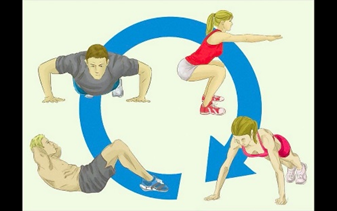 Развитие физических качеств.Выполнить 2 круга силовой тренировки. Видео или фотоотчетВыполнить 2 круга силовой тренировки. Видео или фотоотчетKris.sahnenko2016@yandex.ru2Окружающий мирОсновной закон России и права человека «Дети имеют право на особую заботу и помощь».https://infourok.ru/prezentaciya.__vashi_prava_deti_na_osobuyu_zabotu_i_zaschitu_4_klass-183461.htm Учебник с.156-162 читать.Основной закон России и права человека «Дети имеют право на особую заботу и помощь».https://infourok.ru/prezentaciya.__vashi_prava_deti_na_osobuyu_zabotu_i_zaschitu_4_klass-183461.htm Учебник с.156-162 читать.Фото задания на с163 ответить на вопросы письменно.Прислать в Вотс Ап.или на почтуФото задания на с163 ответить на вопросы письменно.Прислать в Вотс Ап.или на почту89889441132@mail.ru3Английский языкПовторение пройденного. Учебник стр. 22, 23. Упр.3, чтение и перевод.https://yandex.ru/video/search?text=Видеоурок+4+класс+Кузовлёв+анг.+яз%2C+урок+1%2C+Unit+6 Повторение пройденного. Учебник стр. 22, 23. Упр.3, чтение и перевод.https://yandex.ru/video/search?text=Видеоурок+4+класс+Кузовлёв+анг.+яз%2C+урок+1%2C+Unit+6 Стр.22-23,упр.3 чтение и перевод.Стр.22-23,упр.3 чтение и перевод.galushkina.marina04@gmail.com4МатематикаПрием письменного деления на трехзначное число.https://nsportal.ru/nachalnaya-shkola/matematika/2017/11/11/prezentatsiya-k-uroku-priyomy-pismennogo-deleniya-na  Учебник с. 76Прием письменного деления на трехзначное число.https://nsportal.ru/nachalnaya-shkola/matematika/2017/11/11/prezentatsiya-k-uroku-priyomy-pismennogo-deleniya-na  Учебник с. 76Фото задания на с.76 № 311,№313 письменно.Прислать в Вотс Ап.или на почтуФото задания на с.76 № 311,№313 письменно.Прислать в Вотс Ап.или на почту89889441132@mail.ru5Русский языкКонтрольный диктант №2 по теме: «Правописание безударных личных окончаний глаголов»Учебник с.100Контрольный диктант №2 по теме: «Правописание безударных личных окончаний глаголов»Учебник с.100Фото задания на с.100 упр.204 письменно.Прислать в Вотс Ап.или на почтуФото задания на с.100 упр.204 письменно.Прислать в Вотс Ап.или на почту89889441132@mail.ru